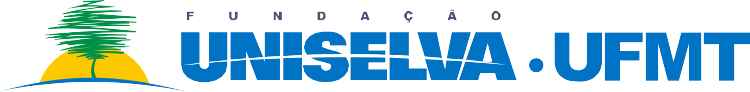 1ª RETIFICAÇAO DO EDITAL Nº112/2018 - CONTRATAÇÃO DE ESTAGIÁRIOS UNISELVAAs datas de inscrição foram prorrogadas para até dia 11/10/2018.Atenciosamente,Themes MesquitaRecursos Humanos